KARTA ZGŁOSZENIA DZIECKA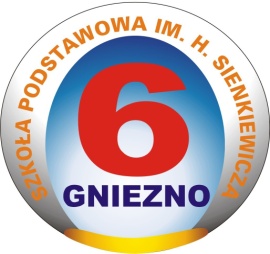 DO ŚWIETLICY SZKOLNEJ SP 6 W GNIEŹNIE W ROKU SZKOLNYM 2022/2023Dane osobowe dziecka:Imię i nazwisko…………………………………………...………… klasa...................................... Dane rodziców/prawnych opiekunów:Matka (opiekun prawny)	Ojciec (opiekun prawny)……………………………   …………………..	……….………………       ……………………(imię, nazwisko/  nr. tel )	(imię, nazwisko    nr tel.tel )Inne osoby upoważnione do odbioru dziecka:Informacje o dziecku (zainteresowania, trudności, alergie np. pokarmowe, choroby) …………………………………………………………………………………………………………………………................................................................................................................................................................................OŚWIADCZENIA Oświadczam, że wyrażam zgodę / nie wyrażam zgody* na samodzielny powrót mojego dziecka do domu. ( po sygnale tel. z rodzeństwem, na prośbę dziecka )Jednocześnie mam  świadomość, że ponosze pełną odpowiedzialność za samodzielny powrót dziecka do domu.*niepotrzebne skreślićZapoznałem(am) się z regulaminem świetlicy zamieszczonym na stronie szkoły i akceptuję jego warunki. OŚWIADCZENIE Oświadczam, że wyrażam zgodę na nieodpłatne wykorzystanie wizerunku mojego dziecka w celach  promocyjnych oraz edukacyjnych , w tym  związanych z realizacją projektów eTwinning ,  na stronie  internetowej szkoły www.sp6.gniezno.eu , blogu świetlicy https://wnaszejswietlicy.blogspot.com , fanpagu  www.facebook.com/sp6gniezno   oraz www.etwinning.pl . Niniejsza zgoda obejmuje także wszelkie formy publikacji, w szczególności plakaty reklamowe, ulotki, drukowane materiały promocyjne, reklamę w gazetach i czasopismach oraz w Internecie itp. Wizerunek dziecka może być użyty do różnego rodzaju form elektronicznego przetwarzania obrazu, kadrowaniai kompozycji, bez obowiązku akceptacji produktu końcowego, w formach powszechnie uznanych za etyczne.Wyrażam zgodę na tworzenie dla dziecka kont na nieodpłatnych portalach, aplikacjach edukacyjnych, wykorzystywanych w procesie kształcenia.Niniejsza zgoda obejmuje rok szkolny 2022/2023 i może być cofnięta w dowolnej chwili. ___________________, dnia ______________OŚWIADCZENIE O WYRAŻENIU ZGODY NA PRZETWARZANIE DANYCH OSOBOWYCHMy niżej podpisani ______________________________________________________________________ (imiona i nazwiska rodziców/ prawnych opiekunów) niniejszym oświadczamy, iż wyrażam zgodę na przetwarzanie naszych danych osobowych oraz danych osobowych naszego dziecka  _________________________________________________Zgodnie z art. 13 rozporządzenia Parlamentu Europejskiego i Rady (UE) 2016/679 z 27.04.2016 r. w sprawie ochrony osób fizycznych w związku z przetwarzaniem danych osobowych i w sprawie swobodnego przepływu takich danych oraz uchylenia dyrektywy 95/46/WE (ogólne rozporządzenie o ochronie danych) (Dz.Urz. UE L 119, s. 1)zostałam(em) poinformowana (y) i przyjmuję do wiadomości, iż : 1.   Administratorem podanych przez nas danych osobowych jest Szkoła Podstawowa nr 6, ul. Żwirki i Wigury 22 (dalej:”SP6”), e-mail: sekretariat@sp6.gniezno.eu.2. Inspektorem ochrony danych w SP6 jest Dawid Nogaj e-mail: inspektor@bezpieczne-dane.eu .3.   Podane dane osobowe będą na podstawie niniejszej zgody przetwarzane przez administratora przez okres nauki w SP6.
4.    Dane nie będą udostępniane podmiotom innym niż upoważnione na podstawie stosownych przepisów prawa 5.    Przysługuje nam prawo żądania dostępu do podanych przez nas danych osobowych, ich sprostowania, usunięcia lub ograniczenia przetwarzania oraz prawo do wniesienia sprzeciwu wobec przetwarzania, a także prawo do przenoszenia danych.
6.    Ponadto, przysługuje nam prawo do cofnięcia wyrażonej zgody w dowolnym momencie. Powyższe nie wpływa na zgodność z prawem przetwarzania, którego dokonano na podstawie wyrażonej przez nas zgody przed jej cofnięciem.
7.    Dodatkowo, przysługuje nam prawo do wniesienia skargi do organu nadzorczego jeżeli uznamy, że podane przez nas dane osobowe przetwarzane są niezgodnie z przepisami obowiązującego prawa.8.    Podanie przez nas danych osobowych jest dobrowolne, przy czym niezbędne do przeprowadzenia procesu rekrutacji do klasy 1 SP6 i prowadzenia działalności dydaktyczno-wychowawczo-opiekuńczej wobec dziecka, którego dane dotyczą, na podstawie przepisów Ustawy – Prawo oświatowe z dn. 14 grudnia 2016 r. (Dz. U. z 2017 r., poz. 59 oraz Ustawy o systemie oświaty z dnia 7 września 1991 r. (Dz. U. z 2017 r., poz. 2198).9.    Dane nie będą przetwarzane w sposób zautomatyzowany.”Lp.Imię i nazwiskoStopień pokrewieństwaSeria i numer dowodu osobistegoTelefon1.2.3.……………………………..…………………………….    czytelny podpis matki   czytelny podpis ojca……………………………..…………………………….    czytelny podpis matki   czytelny podpis ojca……………………………..…………………………….    czytelny podpis matki   czytelny podpis ojca  ……..……………………………………………..…………………………….data    czytelny podpis matki   czytelny podpis ojca